В целях реализации статьи 242 Бюджетного кодекса Российской Федерации, на основании Положения «О бюджетном процессе в Ханкайском муниципальном округе» утверждённым решением Думы Ханкайского муниципального округа от 26.11.2020 г. № 55, руководствуясь приказом министерства финансов Приморского края от 30.11.2021 г. № 156 «Об утверждении Порядка завершения операций по исполнению краевого бюджета в текущем финансовом году и обеспечения получателей бюджетных средств наличными деньгами»ПРИКАЗЫВАЮ:1. Утвердить прилагаемый Порядок завершения операций по исполнению бюджета Ханкайского муниципального округа в текущем финансовом году и обеспечения получателей бюджетных средств наличными деньгами (далее – Порядок).2. Главным распорядителям средств бюджета Ханкайского муниципального округа, главным администраторам источников финансирования дефицита бюджета Ханкайского муниципального округа принять действенные меры по результативному, адресному и целевому использованию выделенных в их распоряжение бюджетных средств.3. Отделу бюджетной политики, исполнения бюджета и межбюджетных отношений финансового управления Администрации Ханкайского муниципального округа Приморского края (Богомоловой Г.А.) в трёхдневный срок со дня подписания:3.1. Довести настоящий приказ до сведения главных распорядителей бюджетных средств бюджета Ханкайского муниципального округа, администраторов источников финансирования дефицита бюджета Ханкайского муниципального округа.3.2. Обеспечить опубликование настоящего приказа на официальном сайте органов местного самоуправления Ханкайского муниципального округа Приморского края.4. Контроль за исполнением настоящего приказа оставляю за собой.     УТВЕРЖДЕНприказом финансового управления      Администрации Ханкайского            муниципального округа               от 21.12.2021 № 35ПОРЯДОКзавершения операций по исполнению бюджета Ханкайского муниципального округа в текущем финансовом году и обеспечения получателей бюджетных средств наличными деньгами1. Операции по исполнению бюджета Ханкайского муниципального округа (далее – местного бюджета) завершаются в соответствии со статьёй 242 Бюджетного кодекса Российской Федерации.2. Бюджетные ассигнования, лимиты бюджетных обязательств текущего финансового года и планового периода, а также предельные объёмы финансирования (далее – бюджетные данные) текущего финансового года прекращают своё действие 31 декабря.Оплата санкционированных к оплате в установленном финансовым управлением Администрации Ханкайского муниципального округа (далее – финансовое управление) порядке денежных обязательств получателей средств местного бюджета, производится в пределах остатка средств на едином счете местного бюджета до последнего рабочего дня текущего финансового года включительно.Неиспользованные или нераспределенные бюджетные данные, числящиеся на лицевых счетах главных распорядителей средств местного бюджета, распорядителей и получателей средств местного бюджета, главных администраторов (администраторов) источников финансирования дефицита местного бюджета, не подлежат учёту на указанных лицевых счетах в качестве остатков на начало очередного финансового года.3. В целях завершения операций по расходам местного бюджета и источникам финансирования дефицита местного бюджета:3.1. Финансовое управление за три рабочих дня до окончания текущего финансового года завершает доведение бюджетных данных до главных распорядителей средств местного бюджета, распорядителей и получателей средств местного бюджета, главных администраторов источников финансирования дефицита местного бюджета;3.2. Главные распорядители средств местного бюджета, главные администраторы источников финансирования средств местного бюджета, имеющие подведомственных получателей средств местного бюджета, за два рабочих дня до окончания текущего финансового года завершают распределение средств местного бюджета по подведомственным получателям средств местного бюджета;3.3. Получатели средств местного бюджета, муниципальные бюджетные учреждения, муниципальные автономные учреждения, муниципальные унитарные предприятия, администраторы источников финансирования дефицита бюджета за два рабочих дня до окончания текущего финансового года представляют в территориальный Отдел №25 УФК по Приморскому краю заявки на кассовый расход и иные документы, подтверждающие возникновение денежных обязательств, для санкционирования операций, связанных с оплатой денежных обязательств получателей средств местного бюджета, а также операций по расходам муниципальных бюджетных, автономных учреждений и муниципальных унитарных предприятий на основании соответствующих порядков, установленных финансовым управлением в соответствии с положениями Бюджетного кодекса Российской Федерации.4. Установить, что:4.1. Подлежат возврату в местный бюджет в срок до 28 декабря текущего финансового года включительно на лицевые счета (03) получателей средств местного бюджета, открытые соответствующим главным распорядителям как получателям средств местного бюджета, не использованные в текущем финансовом году средства местного бюджета, предоставленные:4.1.1. Муниципальным бюджетным и автономным учреждениям в форме субсидий на иные цели, не связанные с финансовым обеспечением выполнения муниципальными бюджетными и автономными учреждениями муниципального задания, выделенных на основании абзаца второго пункта 1 статьи 78.1 Бюджетного кодекса Российской Федерации в соответствии с порядками определения объёма и условий предоставления субсидий на иные цели, установленными Администрацией Ханкайского муниципального округа.4.1.2. Муниципальным бюджетным и автономным учреждениям, муниципальным унитарным предприятиям в форме субсидий на осуществление капитальных вложений в объекты капитального строительства муниципальной собственности Ханкайского муниципального округа и приобретение объектов недвижимого имущества в муниципальную собственность, выделенных на основании статьи 78.2 Бюджетного кодекса Российской Федерации в соответствии с порядком, установленным Администрацией Ханкайского муниципального округа.4.2. Неиспользованные по состоянию на 1 января очередного финансового года остатки средств краевого бюджета, предоставленных бюджетам муниципальных образований Приморского края в форме субсидий, субвенций и иных межбюджетных трансфертов, имеющих целевое назначение, подлежат возврату в краевой бюджет в течение первых 15 рабочих дней очередного финансового года.5. Остаток средств на едином счёте местного бюджета подлежит учёту в качестве остатка средств на начало очередного финансового года.6. Получатели средств местного бюджета, осуществляющие свою деятельность в нерабочие праздничные дни в Российской Федерации в январе очередного финансового года, в целях финансового обеспечения указанной деятельности вправе иметь в кассе остаток наличных денежных средств завершенного финансового года в пределах установленной ими в соответствии с требованиями Указаний Центрального банка Российской Федерации 
от 11 марта 2014 № 3210-У «О порядке ведения кассовых операций юридическими лицами и упрощенном порядке ведения кассовых операций индивидуальными предпринимателями и субъектами малого предпринимательства» максимально допустимой суммы наличных денег, которая может храниться в кассе.Кассовые операции очередного финансового года за счет указанного в абзаце первом настоящего пункта остатка наличных денежных средств подлежат отражению в бюджетном учете и бюджетной отчетности за очередной финансовый год._______________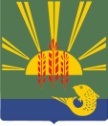 ФИНАНСОВОЕ УПРАВЛЕНИЕАДМИНИСТРАЦИИ ХАНКАЙСКОГО МУНИЦИПАЛЬНОГО ОКРУГА                                                                                                                                                                                                                                                                                                         ПРИМОРСКОГО КРАЯФИНАНСОВОЕ УПРАВЛЕНИЕАДМИНИСТРАЦИИ ХАНКАЙСКОГО МУНИЦИПАЛЬНОГО ОКРУГА                                                                                                                                                                                                                                                                                                         ПРИМОРСКОГО КРАЯФИНАНСОВОЕ УПРАВЛЕНИЕАДМИНИСТРАЦИИ ХАНКАЙСКОГО МУНИЦИПАЛЬНОГО ОКРУГА                                                                                                                                                                                                                                                                                                         ПРИМОРСКОГО КРАЯФИНАНСОВОЕ УПРАВЛЕНИЕАДМИНИСТРАЦИИ ХАНКАЙСКОГО МУНИЦИПАЛЬНОГО ОКРУГА                                                                                                                                                                                                                                                                                                         ПРИМОРСКОГО КРАЯПРИКАЗПРИКАЗПРИКАЗПРИКАЗ21.12.2021№№35с. Камень-Рыболовс. Камень-Рыболовс. Камень-Рыболовс. Камень-РыболовОб утверждении Порядка завершения операций по исполнению бюджета Ханкайского муниципального округа Приморского края в текущем финансовом году и обеспечения получателей бюджетных средств наличными деньгамиОб утверждении Порядка завершения операций по исполнению бюджета Ханкайского муниципального округа Приморского края в текущем финансовом году и обеспечения получателей бюджетных средств наличными деньгамиЗам. главы АдминистрацииХанкайского муниципального округа, начальник финансового управленияО.М. Голубцова